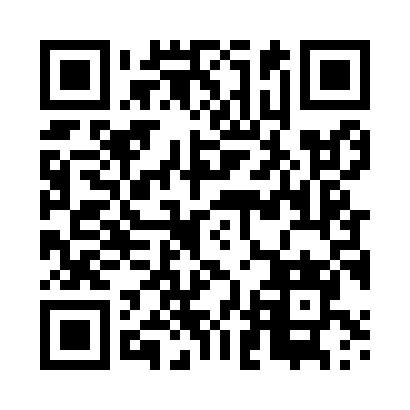 Prayer times for Sulerzyz, PolandMon 1 Apr 2024 - Tue 30 Apr 2024High Latitude Method: Angle Based RulePrayer Calculation Method: Muslim World LeagueAsar Calculation Method: HanafiPrayer times provided by https://www.salahtimes.comDateDayFajrSunriseDhuhrAsrMaghribIsha1Mon4:086:1112:425:087:149:092Tue4:056:0912:425:107:159:123Wed4:026:0712:415:117:179:144Thu3:596:0412:415:127:199:165Fri3:566:0212:415:147:219:196Sat3:536:0012:405:157:229:217Sun3:505:5712:405:167:249:248Mon3:475:5512:405:177:269:269Tue3:435:5312:405:197:289:2910Wed3:405:5012:395:207:299:3111Thu3:375:4812:395:217:319:3412Fri3:345:4612:395:227:339:3713Sat3:305:4312:395:237:359:3914Sun3:275:4112:385:257:379:4215Mon3:245:3912:385:267:389:4516Tue3:205:3712:385:277:409:4717Wed3:175:3412:385:287:429:5018Thu3:135:3212:375:297:449:5319Fri3:105:3012:375:317:459:5620Sat3:065:2812:375:327:479:5921Sun3:035:2612:375:337:4910:0222Mon2:595:2412:375:347:5110:0523Tue2:565:2112:365:357:5210:0824Wed2:525:1912:365:367:5410:1125Thu2:485:1712:365:377:5610:1426Fri2:445:1512:365:397:5810:1827Sat2:405:1312:365:408:0010:2128Sun2:365:1112:365:418:0110:2429Mon2:325:0912:355:428:0310:2830Tue2:285:0712:355:438:0510:31